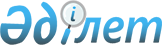 Равнополь ауылдық округінің аумағында қауымдық сервитут белгілеу туралыПавлодар облысы Успен ауданы Равнополь ауылдық округі әкімінің 2019 жылғы 21 қарашадағы № 1-03/1 шешімі. Павлодар облысының Әділет департаментінде 2019 жылғы 29 қарашада № 6643 болып тіркелді
      Қазақстан Республикасының 2003 жылғы 20 маусымдағы Жер кодексінің 19-бабының 1-1) тармақшасына, 69-бабының 4-тармағына, Қазақстан Республикасының 2001 жылғы 23 қаңтардағы "Қазақстан Республикасындағы жергілікті мемлекеттік басқару және өзін-өзі басқару туралы" Заңының 35-бабы 1-тармағының 6) тармақшасына сәйкес, Равнополь ауылдық округінің әкімі ШЕШІМ ҚАБЫЛДАДЫ:
      1. Осы шешімінің қосымшасына сәйкес Успен ауданы Равнополь ауылдық округінің аумағында жер пайдаланушылардан жер учаскелері алынбай қауымдық сервитут белгіленсін.
      2. Осы шешімнің орындалуын бақылауды өзіме қалдырамын.
      3. Осы шешім алғашқы ресми жарияланған күнінен кейін күнтізбелік он күн өткен соң қолданысқа енгізіледі.
					© 2012. Қазақстан Республикасы Әділет министрлігінің «Қазақстан Республикасының Заңнама және құқықтық ақпарат институты» ШЖҚ РМК
				
      Ауылдық округінің әкімі

М. Скаков
Успен ауданы Равнополь
ауылдық округінің әкімінің
2019 жылғы "21" қарашадағы
№ 1-03/1 шешіміне
қосымша
Р/с №
Пайдаланушы
Алаңы, гектар
Ұзындығы, метр
Нысаналы мақсаты
Пайдалану мерзімі, жыл
Жер телімінің орналасқан жері
1
"Қазақтелеком" акционерлік қоғам
0,0006
20
Байланыс желілерін пайдалану және қызмет көрсету үшін
10
Константиновка ауылы, Ленин көшесі
2
"Қазақтелеком" акционерлік қоғам
0,0004
80
Байланыс желілерін пайдалану және қызмет көрсету үшін
10
Равнополь ауылы, Ленин көшесі
3
"Қазақтелеком" акционерлік қоғам
0,0004
23
Байланыс желілерін пайдалану және қызмет көрсету үшін
10
Константиновка ауылы, Ленин көшесі
4
"Қазақтелеком" акционерлік қоғам
0,0004
46
Байланыс желілерін пайдалану және қызмет көрсету үшін
10
Константиновка ауылы, Ленин көшесі
5
"Қазақтелеком" акционерлік қоғам
0,0012
7
Байланыс желілерін пайдалану және қызмет көрсету үшін
10
Константиновка ауылы, Ленин көшесі